ROLE DESCRIPTIONASSISTANT DIOCESAN TREASURERJob description:  To assist the Diocesan Treasurer.Responsibilities:In consultation with the Finance and Administration Unit Coordinator, Treasurer and budget holders help prepare the Diocese’s annual budget for submission to Trustees for approval To work with  Treasurer and Diocesan  Secretary to send end of year annual returns forms to branches together  with information letter about completionTo advise and assist Branch Treasurers in the completion of annual accounts, and arrange for examined accounts to be submitted as soon as possible after the year end.To review branch accounts and prepare the Diocese’s Consolidated  Accounts for Independent Examination and  approval by TrusteesAttend Finance and Administration Unit meetings which are held three times a year.Attend conferences and Diocesan Treasurers’ training events if possibleIt is advisable for the Assistant Treasurer to be an appointed/co-opted member of the Board of Trustees.July 2016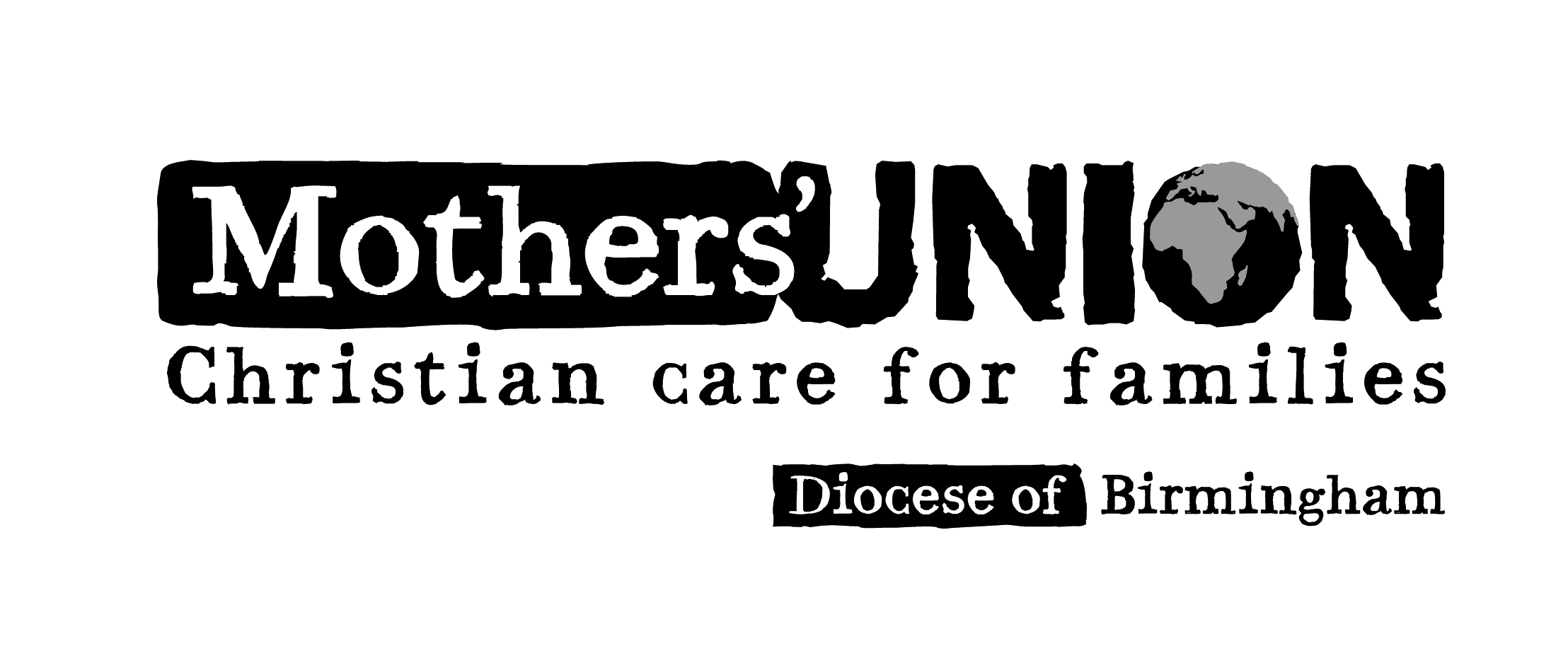 